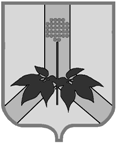 АДМИНИСТРАЦИЯ ДАЛЬНЕРЕЧЕНСКОГО МУНИЦИПАЛЬНОГО РАЙОНАПРИМОРСКОГО КРАЯКОМИССИЯ ПО ДЕЛАМ НЕСОВЕРШЕННОЛЕТНИХ И ЗАЩИТЕ ИХ ПРАВул. Ленина, 90, г. Дальнереченск, 692100, тел. (факс): 842(356) 25-8-52_____________________________________________________________________________ПОСТАНОВЛЕНИЕ  21 марта 2024г.                                      г. Дальнереченск, ул. Ленина, 90                           №31/6Председательствующий: Попов А.Г.,  Секретарь: Демчук М.В., Члены комиссии: Гуцалюк Н.В., Звягинцева С.В., Лехова Е.В.,  Данилова Е.И.,  Загребина Н.В., Щур Е.А., Новикова Н.С., Резниченко И.В., Белоносов Е.А., При участии помощника прокурора Гуральник В.Д.,Присутствовали: Дудченко Ю.В. - инспектор ОУУП и ПДН МО МВД России «Дальнереченский», Гончар Н.В. - муниципальный координатор советников директоров школ по воспитанию и связям с общественными объединениями,  корреспондент газеты «Ударный Фронт» Кутазова А.1. Работа служб школьной медиации (буллинг, кибербуллинг, кибермоббинг) в образовательных учреждениях Дальнереченского муниципального района.    	Заслушав и обсудив информацию о работе служб школьной медиации установлено, что   школьные  службы медиации в образовательных учреждениях на территории Дальнереченского муниципального района действуют на основании действующего законодательства и Положений о школьной службе медиации. На сегодняшний день в каждом учреждении приказами по образовательным учреждениям созданы службы из двух - трех учителей,  2-3  школьников – старшеклассников, от родительской общественности – 1-3 человека.Основной целью работы служб является формирование благополучного, гуманного и безопасного пространства для полноценного развития и социализации детей и подростков,  содействия и конструктивного поведения в различных конфликтах.       С целью организации деятельности школьных служб примирения изучены «Методические рекомендации по созданию и развитию  служб примирения в образовательных учреждениях", разработанные ФГБУ «Федеральный институт медиации». Созданы стенды «Школьная служба медиации», на которых размещена вся необходимая информация для педагогов и учащихся по работе службы медиации. Так же информация размещена школьных сайтах.        Заседания школьной службы примирения проходят 1 раз в месяц согласно планам работы, и в экстренных случаях. За 2023г в СШМ было проработано 12 обращений по урегулированию внутришкольных конфликтов.     Работа с детским коллективом, в большей степени, направлена на профилактику противоправных,  агрессивных, насильственных и асоциальных проявлений поведения подростков. Большую часть работы в этом направлении  ведут классные руководители. Они провели классные часы, беседы,  диспуты, игровые занятия по темам «Законы сохранения доброты», «Я не дам себя обижать», « Как без особого труда добиться, чтобы тебя перестали дразнить и обижать?»,  «Буллинг как стадный допинг», «Учись быть добрым», «Безопасное поведение», «Что такое агрессия?», «Добро против насилия», «Как не стать жертвой насилия», «Способы решения конфликтов с ровесниками» и другие.   Все ученики школ знают о том, что в школе существует служба медиации и в неё можно обратиться при необходимости. О работе школьной службы примирения ребята узнали от медиаторов на общешкольной линейке, на классных часах, а так – же при индивидуальных собеседованиях.   Родители учащихся информированы о работе службы медиации на общешкольных родительских собраниях, состоявшихся в сентябре 2023 года, а также, на классных родительских собраниях в течение учебного года.    На собраниях родителям были розданы буклеты, содержащие советы, как распознать, если ваш ребенок подвергается кибербуллингу и как ему помочь.    Подростки знают о возможности уладить конфликт с помощью медиатора, но предпочитают не использовать помощь посредника (90,9%), детям важно уладить конфликт самостоятельно. Но исследование показало, если придется прибегнуть к помощи медиатора, то дети выбрали бы ровесника.       Основные проблемы в организации работы СШМ: Медиация - это переговоры с участием третьей, нейтральной стороны, которая является заинтересованной только лишь в том, чтобы стороны разрешили свой спор (конфликт) максимально выгодно для конфликтующих сторон.  Но учителя, работающие в школе, по определению не могут быть нейтральной стороной, так как знают и детей, и родителей, и не могут быть абсолютно нейтральными. Заслушав и обсудив информацию  о работе служб школьной медиации ,Постановили:1. Информацию принять к сведению, работу в данном направлении признать удовлетворительной.2. Директору МКУ «УНО» (Гуцалюк Н.В.):	2.1. продолжить проведение просветительской и профилактической работы среди учеников, их родителей и педагогического состава образовательной организации о работе служб школьной медиации.2.2. не допускать в образовательных организациях Дальнереченского муниципального района конфликтные ситуации «учитель-ученик». СРОК: 2024 год.2. Вовлечение детей и молодежи (в том числе «группы риска») в реализацию федерального проекта «Патриотическое воспитание граждан Российской Федерации» национального проекта «Образование» через участие в патриотических слетах, акциях и других массовых мероприятий.  	Заслушав информацию муниципального координатора советников директоров школ по воспитанию и связям с общественными объединениями установлено, что с сентября 2023 года в Дальнереченском районе была введена должность советника директора по воспитанию и связями с детскими общественными организациями. Функционируют 9 муниципальных образовательных учреждений: в них обучается 890 учащихся, в восьми из них работают советники.Задачи советника в профилактической работе:- совместно с классными руководителями выявлять детей и подростков группы риска;- участвовать в планировании работы с данной категорией обучающихся;- взаимодействовать с родителями детей и подростков, относящихся к группе риска по вопросам семейного воспитания;- осуществлять взаимодействие с различными общественными организациями по предупреждению негативного и противоправного поведения обучающихся.Советники стали «точкой входа» всех активностей, которые реализуются в школе и за ее пределами. Они поддерживают, развивают традиционные для той или иной школы направления воспитательной деятельности (экологическое, творческое, спортивное, медиа) и выступают со своими инициативами. Задача советника заинтересовать, вовлечь детей в интересное для них дело.Воспитательная работа с детьми группы риска как воспитательная технология может быть реализована совместными усилиями советника директора школы по воспитанию и работе с детскими объединениями, классными руководителями, заместителями директора по воспитанию, владеющими функциональным алгоритмом и на основании этого алгоритма оказывающими адресную помощь конкретному ребенку.   На данный момент на учете в КДНиЗП  состоит 18 учащихся, что составляет 2 % учащихся. Сальское – 5 человек = 4,7% Ракитное – 3 человека = 2,4% Малиново – 1 человек = 0,8%Веденка – 6 человека = 2,3%Орехово – 2 учащихся = 2%Рождественка – 1 учащийся = 1% 	Все учащиеся данной категории охвачены особым вниманием со стороны советников директоров школ по воспитанию.  Ребята принимают активное участие во всех мероприятиях проводимых, в образовательном учреждении: кружки, секции системы дополнительного образования. Привлекаются к участию в конкурсах разного уровня. Вовлечены в волонтёрское движения. Для эффективной работы у всех советников составлена дорожная карта, ведётся необходимая документация на каждого ребёнка группы риска. Все учащиеся этой группы получают необходимую консультацию. На каждого составляется характеристика, прослеживается динамика поведения. Большое внимание советники уделяют работе с семьями ребят.Заслушав и обсудив информацию, комиссияПостановила:1. Информацию принять к сведению.2. Муниципальному координатору советников директоров школ по воспитанию и связям с общественными объединениями  по Дальнереченскому муниципальному району (Гончар Н.В.):2.1. Предоставить информацию о проделанной работе в рамках профилактики деструктивного поведения обучающихся состоящих на всех видах учета.СРОК: декабрь 2024 год.                      3. Исполнение п.2.2. п.2.3 Постановления КДНиЗП АДМР от 22.02.2024г. №16/4.      Во исполнение п.п. 2.2. и 2.3. постановления КДН и ЗП администрации Дальнереченского муниципального района от 22.02.2024 № 16/4 установлено, что  в период подготовки проведения выборов Президента Российской Федерации в марте 2024 года все несовершеннолетние, состоящие на профилактическом учете в (ПДН) ОУУП и ПДН  МО МВД России «Дальнереченский», проживающие на территории Дальнереченского муниципального района обучались в образовательных организациях Дальнереченского муниципального района, где обучаются на постоянной основе.В период подготовки проведения выборов Президента Российской Федерации  и в дни голосования 13-15 марта 2024 года на территории Дальнереченского муниципального района вовлечение несовершеннолетних в участие в несанкционированных митингах, акциях протеста не было допущено, материалов по данному факту не зарегистрировано.            В целях выявления интернет – сайтов,  пропагандирующих идеи экстремизма и терроризма среди несовершеннолетних сотрудники МО МВД России «Дальнереченский» осуществляют мониторинг социальных сетей «Интернет». В ходе проведенной работы интернет сайтов данной категории выявлено не было (АППГ2023г. - также выявлено не было).     Профилактическая работа в сфере противодействия распространения экстремистских проявлений среди несовершеннолетних на территории Дальнереченского муниципального района продолжается и ведётся на постоянной основе во взаимодействии с заинтересованными службами. Заслушав и обсудив информацию,КомиссияРешила:1. Информацию принять к сведению, работу в данном направлении признать удовлетворительной.2. МО МВД России «Дальнереченский» (Глазунов Р.В.), МКУ «УНО» (Гуцалюк Н.В.), МКУ «РИДЦ» (Щур Е.В.), КГБУЗ «Дальнереченская ЦГБ» (Мизюк А.А. ), КГБУСО «Дальнереченский СРНЦ «Надежда» (Павленко С.А.), отдел опеки и попечительства АДМР (Звягинцева С.В.):	2.1. продолжить в пределах своих полномочий профилактическую работу в сфере противодействия распространения экстремистских проявлений среди несовершеннолетних. 	Срок исполнения: 2024г.                                                    4. Рассмотрение информации направленной 28.02.2024 года Следственным управлением по Приморскому краю в адрес Губернатора Приморского края Кожемяко О.Н. о недостаточной работе органов и учреждений системы профилактики с несовершеннолетними, состоящими на профилактическом учете.     Ответственный секретарь КДНиЗП АДМР Демчук М.В. ознакомила членов Комиссии с информацией, направленной 28.02.2024 года Следственным управлением по Приморскому краю в адрес Губернатора Приморского края Кожемяко О.Н. о недостаточной работе органов и учреждений системы профилактики с несовершеннолетними, состоящими на профилактическом учете в Приморском крае.РЕШИЛИ:1. Информацию принять к сведению2. Органам и учреждениям системы профилактики, осуществляющим свою деятельность на территории Дальнереченского муниципального района, для проведения  профилактической работы с несовершеннолетними состоящими на профилактическом учете, необходимо  использовать возможности Центра психолого-педагогической, медицинской и социальной помощи Приморского края автономного учреждения дополнительного образования «Приморский краевой институт развития образования».3. Информации о выполнении решений направлять в КДНиЗП согласно срокам, определенным данным постановлением.4. Контроль за исполнением постановления возложить на начальника отдела по организации работы КДНиЗП администрации Дальнереченского муниципального района Демчук М.В.Председательствующий                                                                                                    А.Г. Попов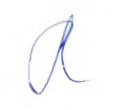 